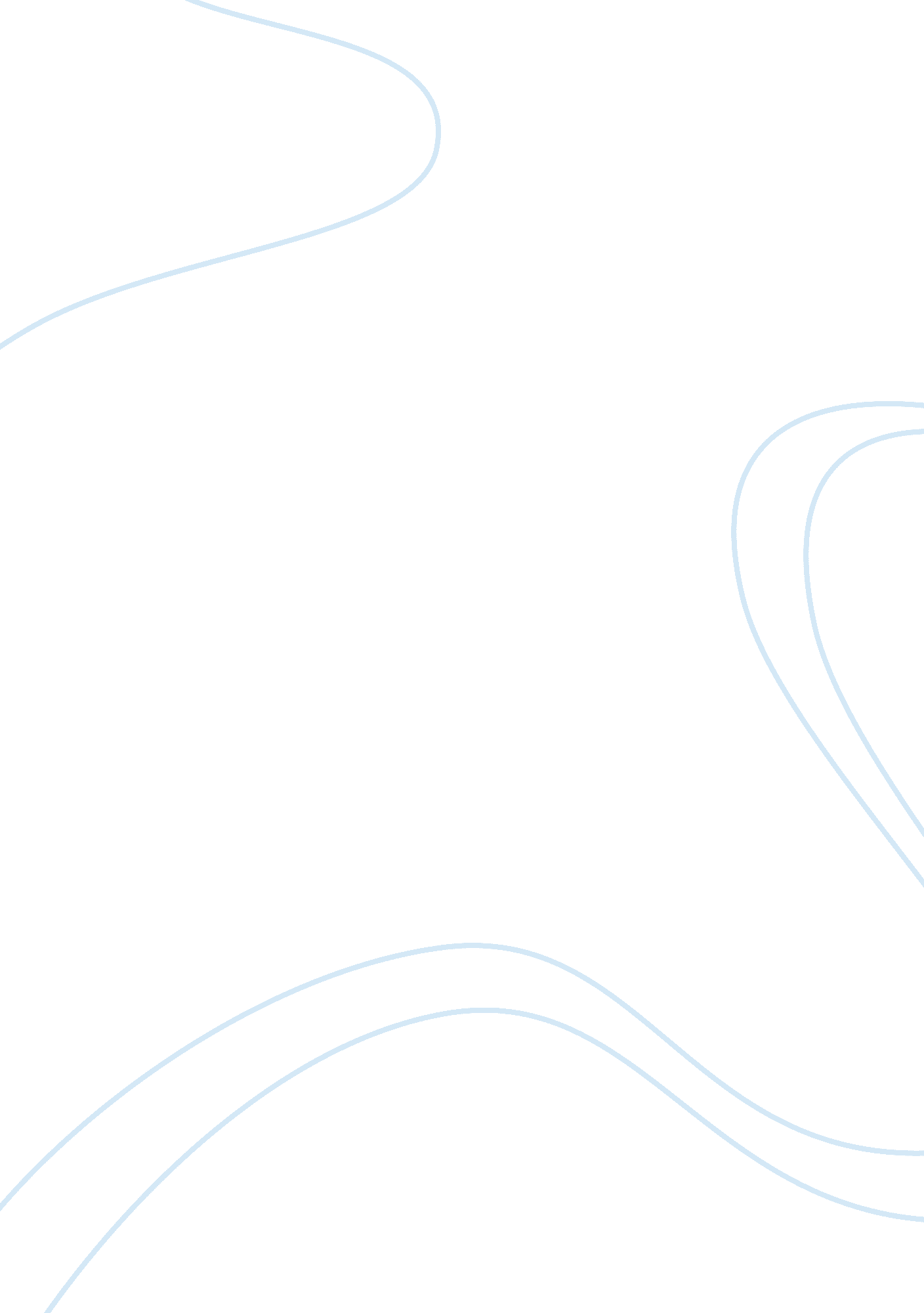 Dance historyArt & Culture, Artists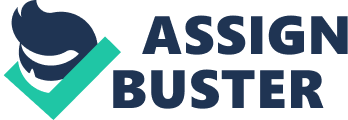 number Dance History The close collaborations with artists that the choreographer, Cunningham advanced a conventional notion regarding dance revolutionary vocabulary in which movement, music, and sets are independently created out of one another. Such audiences do not have an idea of what elements such as bicycles and garlands of marigolds descending onto the performance stage and the rafters develop in terms of electronic sounds composition. The pianist is coaxing out of a thing that resembles a sponge rubbed to the piano. The crossover and collaboration between forms of art are not as new. Sergei Diaghilev, the Great Russian impresario, is responsible for the commissioning of avant-garde musical artists into creating designs stage and costumes. He first settled in France where he formed a dance company called ‘ Ballet Russe de Monte Carlo’ (Carter 17). His ballet dance is presented as one of the initial moves that avant-garde composers, writers, and painters join forces in creating a ballet. 
The revelation in this case is that Cunningham is both a great collaborator and a terrific partner in dancing. Further, the collaborative process continues changing as he ages and the physical limitations hit in (Carter 34). Other than originating their choreography through living and breathing dancers, they formulate dances through the manipulation of onscreen and computer-generated individuals. Many audiences feel that such a retreat across the direct involvement adds a level of difficulty to Cunninghams ballet collaborative process. In the original Rite of Spring by Nijinsky, the primary emphasis of the classical ballet dancer is on aspects of legwork even as there is simultaneous maintenance of upright carriage. For Cunningham’s Camera Beachbirds, the aspect begins presenting how Cunningham is utilizing elements regarding the expressive and the classical. Cunningham broadens this scope of expressive upper body of the dancer while integrating the motions with the footwork for classical ballet dancers. In Rite of Spring by Tero Saarinen, a number of dancers are within their initial studio areas as they turn or jump in place. Subsequent dancers run in alternate directions based on the stationary dancers while running and skipping across studio space (Carter 23). Within a number of specified points, there are elements of dancing looking similar to the previous pirouettes. In other of his pieces, Cunningham’s dancers develop extensive lateral movements that cover major areas for stage space as they both walk and run. Cunningham also emphasizes on the loosening of the spine of a dancer. 
Hodsons Reconstruction commissions designers for the stage costumes and curtain. He focuses on the neo-liberal music composers to compose the music while advanced level writers develop the script. His curtains designs are figurative paintings depicting circus scenes even though the costumes opted for including cubistic styles. In summary, Nijinsky choreography maintains thrill due to the strong reaction after audiences flee from their performances. Millicent Hodsons Reconstruction speculates that Tero Saarinen’s Rite of Spring empowered them through their frequent collaborations. People (artists) are less likely to be creatively blocked in case they have constant collaborative material streams. The lead performance within the Theatre marvels the audience. Poets and art critics coin the ‘ Surrealism’ term within the program advances for the through writing the introductory remarks found here. For the first time, the painting and dance alliance as well as plastic and mimic art signal the improvement in more complete art. 

Works Cited 
Carter, Alexandra. Rethinking Dance History: A Reader. New York: Routledge, 2013. Print 